ELSA Support Order Form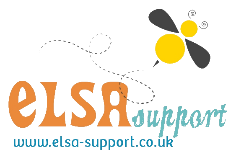 This order form is for payment by BACs or cheque. If you prefer to pay by credit card, then please place your order online at www.elsa-support.co.ukPlease note that there is a £20 minimum order value. If your order is less than that then please order online through the website.Please ensure you fill in ALL parts of this form.Please email this order form to info@elsa-support.co.ukYour download links will be sent to your email address along with the invoice for these resources. Your invoice will contain all contact information along with BACs detailsNameSchoolAddressTel. NumberEmail addressPurchase Order NumberItem numberDescriptionPriceQuantityTotal££